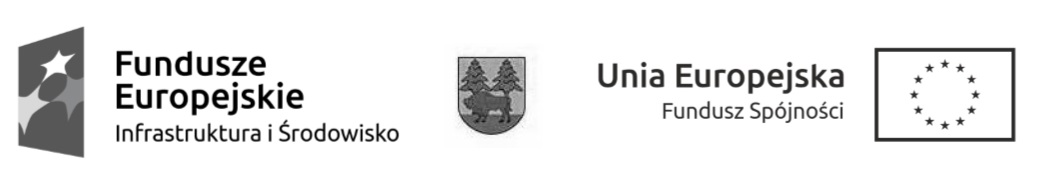 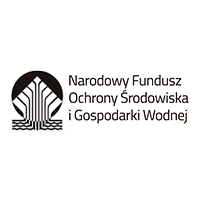 Znak sprawy: OA. 272.2.2019                                                         Załącznik Nr 5 do SIWZWYKONAWCA:WYKAZ WYKONANYCH USŁUGSkładając ofertę w przetargu nieograniczonym na wykonanie usługi pn. „Organizacja i przeprowadzenie warsztatów dla młodzieży "Zaakceptuj żubra" oświadczam, że Wykonawca zrealizował  w okresie ostatnich 3 lat przed upływem terminu składania ofert, a jeżeli okres prowadzenia działalności jest krótszy – w tym okresie, co najmniej 2 usługi polegające na przygotowaniu i przeprowadzeniu warsztatów o tematyce przyrodniczej.Załączam dowody określające, że w/w usługi zostały wykonane należycie. * W przypadku, gdy Wykonawca będzie polegał na wiedzy i doświadczeniu innych podmiotów, zobowiązany jest do wypełnienia wymogów wynikających z Rozdziału V i VII  SIWZ ..........................................., dnia ...............................(miejscowość)					                 (podpis upełnomocnionego przedstawiciela)Nazwa:Siedziba:E- mail:Strona internetowa:Nr telefonu i faksu:REGON:NIP: Lp		Nazwa WykonawcyNazwa i adres ZamawiającegoCharakterystyka zamówieniaCzas realizacji1.2.3...